План декадыЦК преподавателей общеобразовательных дисциплин.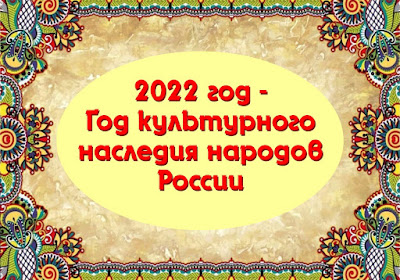 2022 год в РФ - Год культурного наследия народов России       Рассмотрено и утверждено на заседании  ЦК общеобразовательных  дисциплин,  протокол от 01.03 22г.  Председатель  ЦК преподавателей общеобразовательных  дисциплин                           Малыхина Т.И.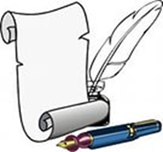 № п/пМероприятиеДля когоДля когоДата проведенияОтветственныйОтветственный1.Открытие декадыЦК преподавателей общеобразовательных  дисциплин.1курс1курс14 мартаЗам директора по УРКренделева О.Г.Председатель  ЦКМалыхина Т.И.Зам директора по УРКренделева О.Г.Председатель  ЦКМалыхина Т.И.2.Информационный журнал2022 год в РФ - Год культурного наследия народов России2022 год -Год фундаментальных наукгруппы1-2 курсовгруппы1-2 курсов14-24 мартаМалыхина Т.И.Малыхина Т.И.3.Сообщения на уроках«Наука и современность»«Достижения современной науки»1-4 курс1-4 курс14-24 мартаАбуздинаЕ.Л.Борисова Е.Г.Петрова Т.А.Жернова Н.В.Малыхина Т.И.Петрова Л.Е.Подгорская А.В Гареева Н.Ф.Крупенникова Г.Б.Курасова Л.АСемельчук Л.В.АбуздинаЕ.Л.Борисова Е.Г.Петрова Т.А.Жернова Н.В.Малыхина Т.И.Петрова Л.Е.Подгорская А.В Гареева Н.Ф.Крупенникова Г.Б.Курасова Л.АСемельчук Л.В.4.ОлимпиадаМатематика ФизикаХимия История ОбществознаниеРусский язык. Литература,БиологияИностранный язык ЭкологияГеография ИнформатикаБиология1курс1курс14 – 18 мартаКурасова Л.АСемельчук Л.В.Борисова Е.Г.Петрова Т.А.Жернова Н.В.Малыхина Т.И.Петрова Л.Е.Подгорская А.В Гареева Н.Ф.Куликова Е.П.Крупенникова Г.Б.АбуздинаЕ.Л.Курасова Л.АСемельчук Л.В.Борисова Е.Г.Петрова Т.А.Жернова Н.В.Малыхина Т.И.Петрова Л.Е.Подгорская А.В Гареева Н.Ф.Куликова Е.П.Крупенникова Г.Б.АбуздинаЕ.Л.5.Экскурсия Картинная галереяВыставка «Оникс»гр12гр 14гр12гр 1415 мартаМалыхина Т.И.Петрова Т.АМалыхина Т.И.Петрова Т.А6. ГеографияИсторияВыставка народного творчества. 16 мартакаб.407Крупенникова Г.Б.Жернова Н.В.Крупенникова Г.Б.Жернова Н.В.7.Иностранный языкМероприятие «English – speaking countries»представление англоязычных стран)Представителигр.13гр.16гр.26Представителигр.13гр.16гр.2617 мартаГареева Н.Ф.Гареева Н.Ф.8.ФизикаИгра - викторина «Физика на кухне»гр19гр1917 мартаБорисова Е.Г.Борисова Е.Г.9.Физическая культураСоревнование по волейболу.Представителигрупп21;36Представителигрупп21;3617 мартаАсташева Д.М.Сидоренко Т.С.Асташева Д.М.Сидоренко Т.С.10ПсихологияУрок «Занимательная психология»гр.23с.гр.23с.21 мартаСаламатова Н.В.Кузнецова О.Ю.Саламатова Н.В.Кузнецова О.Ю.11Экскурсия .Детская школа искусствгр14гр1421 мартаМалыхина Т.И.Курасова Л.А.Малыхина Т.И.Курасова Л.А.12Конкурс стенгазет по оформлению информационных материалов  по общеобразовательным дисциплинам           21-23 мартаМатематикаФизикаХимияИсторияОбществознаниеРусский язык. Литература,Иностранный языкЭкологияБиологияГеографияИнформатика           21-23 мартаМатематикаФизикаХимияИсторияОбществознаниеРусский язык. Литература,Иностранный языкЭкологияБиологияГеографияИнформатика           21-23 мартаМатематикаФизикаХимияИсторияОбществознаниеРусский язык. Литература,Иностранный языкЭкологияБиологияГеографияИнформатикагр 14гр 19гр 12гр 11гр 14гр 16гр  13гр 24гр 13гр16гр 22Курасова Л.АБорисова Е.Г.Петрова Т.А.Жернова Н.В.Малыхина Т.И.Петрова Л.Е.Гареева Н.Ф.Куликова Е.П.Крупенникова Г.Б.АбуздинаЕ.Л.13 Литература.Интеллектуальная  игра«Сто к одному»Представители гр.11;гр13;гр14;гр1622 марта22 мартаПетрова Л.Е.Петрова Л.Е.14Интеллектуальный марафонгр.11гр.12гр.13гр.14гр16гр.19 22 марта22 мартаКурасова Л.АСемельчук Л.В.Борисова Е.Г.Петрова Т.А.Жернова Н.В.Малыхина Т.И.Петрова Л.Е.Подгорская А.ВГареева Н.Ф.Куликова Е.П.Крупенникова Г.Б.АбуздинаЕ.Л.Асташева Д.М.Сидоренко Т.С.Курасова Л.АСемельчук Л.В.Борисова Е.Г.Петрова Т.А.Жернова Н.В.Малыхина Т.И.Петрова Л.Е.Подгорская А.ВГареева Н.Ф.Куликова Е.П.Крупенникова Г.Б.АбуздинаЕ.Л.Асташева Д.М.Сидоренко Т.С.15Химия ОбществознаниеНаучно -практическая конференция, посвященная году фундаментальных наукгр 12гр 2123 марта23 мартаМалыхина Т.И.Петрова Т.А.Малыхина Т.И.Петрова Т.А.16МатематикаИнтеллектуальная  игра«Эрудиты вперед»гр.13гр 1423 марта23 мартаКурасова Л АКурасова Л А17МатематикаЗащита индивидуальных проектовгр 1224 марта24 мартаСемельчук Л.В.Семельчук Л.В.18Размещение на официальном сайте техникума фото и  видеоматериалов  в фотогалереюПо завершении декады.По завершении декады.Подгорская А.ВМалыхина Т.И.Преподаватели ЦКПодгорская А.ВМалыхина Т.И.Преподаватели ЦК19Размещение  методической продукции  на сайте техникума  Метод.  разработки  преподавателей общеобразовательных дисциплин По завершении декады.По завершении декады.Подгорская А.ВПреподаватели ЦКПодгорская А.ВПреподаватели ЦК20Закрытие декады  ЦК преподавателей общеобразовательных  дисциплин.1-2 курс25 марта25 мартаЗам директора по УРКренделева О.Г.Малыхина Т.ИЗам директора по УРКренделева О.Г.Малыхина Т.И